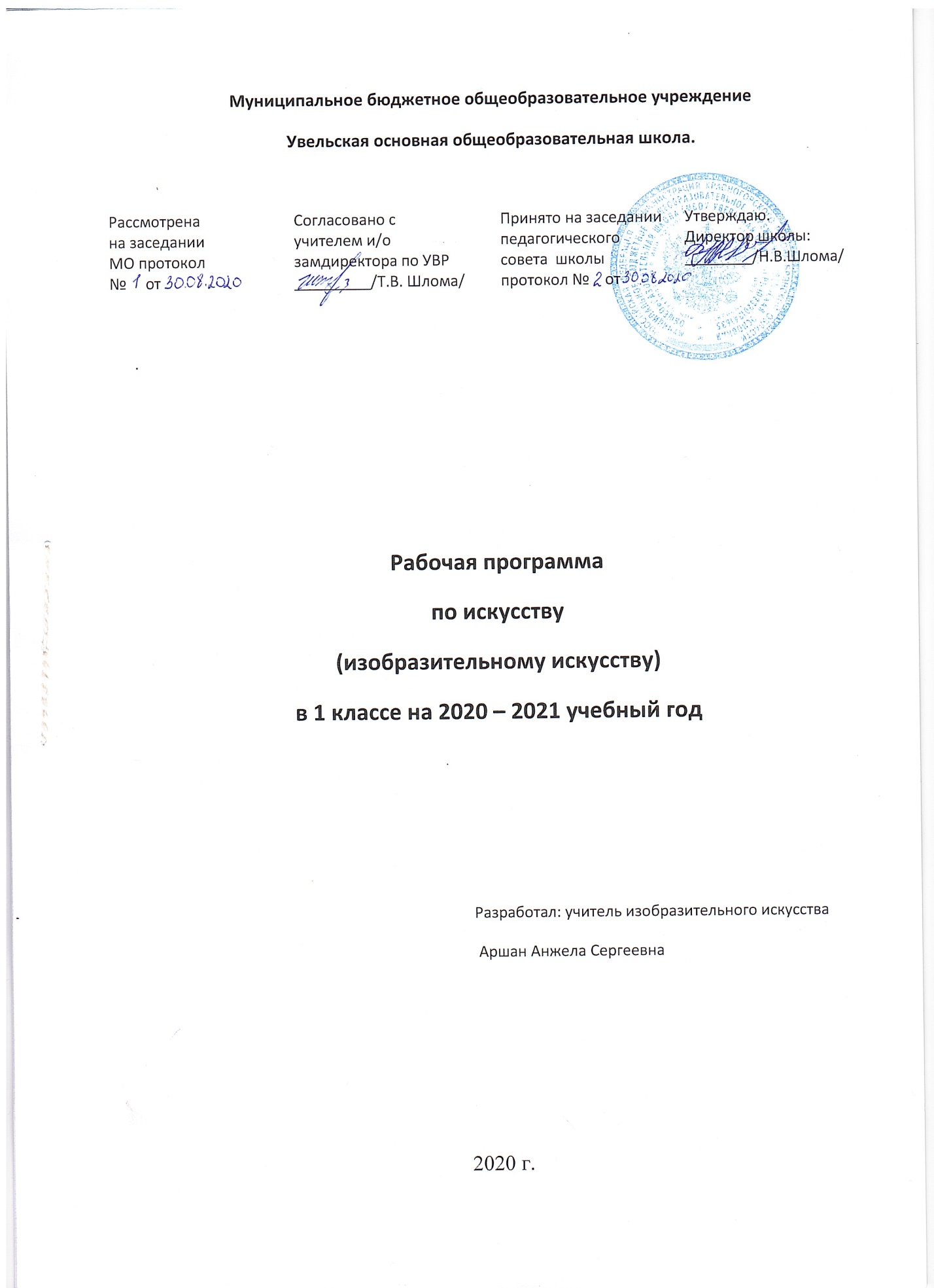                                     I. Пояснительная  записка.         Рабочая программа по изобразительному искусству для 1 класса основной общеобразовательной школы реализуется на основе следующих документов:Федеральный государственный образовательный стандарт  начального общего образования (утверждён Приказом Министерства образования и науки Российской Федерации «Об утверждении и введении в действие федерального государственного образовательного стандарта начального общего образования» от «06» октября 2009 г. № 373, в ред. приказов Минобрнауки России от 26.11.2010 № 1241, от 22.09.2011 № 2357).Рабочая программа «Изобразительное искусство». Предметная линия учебников «Школа России». 1—4 классы: пособие для учителей общеобразовательных организаций. Б. М. Неменский, Москва, «Просвещение», 2016г.Базисный учебный план общеобразовательных учреждений Брянской области на 2020-2021 учебный год.Учебный план МБОУ Увельская ООШ на 2020-2021 учебный год.         Рабочая программа начального общего образования по изобразительному искусству для 1 класса составлена на основе Фундаментального ядра содержания начального общего образования и Требований к результатам освоения основной общеобразовательной программы начального общего образования, представленных в Федеральном государственном образовательном стандарте второго поколения. В ней также учитываются основные идеи и положения Программы развития и формирования универсальных учебных действий для начального общего образования.            Изобразительное искусство в начальной школе является базовым предметом, его уникальность и значимость определяются нацеленностью на развитие способностей и творческого потенциала ребенка, формирование ассоциативно-образного пространственного мышления, интуиции.                    Основные цели изучения предмета «Изобразительное искусство» в 1 классе:Восприятие эстетических чувств, интерес к изобразительному искусству, обогащение нравственного опыта, представлений о добре и зле;Воспитание нравственных чувств, уважение к культуре народов многонациональной России и других стран; готовность и способность выражать и отстаивать свою общественную позицию в искусстве и через искусство.Развитие воображения, желание и умение подходить к любой своей деятельности творчески, способности к восприятию искусства и окружающего мира, умений и навыков сотрудничества в художественной деятельности.Освоение первоначальных знаний о пластических искусствах: изобразительных, декоративно-прикладных, архитектуре и дизайне – их роли в жизни человека и общества.Овладение элементарной художественной грамотой; формирование художественного кругозора и приобретение опыта работы в различных видах художественно-творческой деятельности, разными художественными материалами; совершенствование эстетического вкуса.           Основные задачи реализации содержания предмета «Изобразительное искусство» в 1 классе:Совершенствование эмоционально-образного восприятия произведений искусства и окружающего мира.Развитие способности видеть проявление художественной культуры в реальной жизни (музеи, архитектура, дизайн и др.).Формирование навыков работы с различными художественными материала.в жизни и искусстве, т. е. зоркости души ребенка.           Систематизирующим методом является выделение трех основных видов художественной деятельности для визуальных пространственных искусств:изобразительная художественная деятельность;декоративная художественная деятельность;конструктивная художественная деятельность.         Эти три вида художественной деятельности и являются основанием для деления визуально-пространственных искусств на виды: изобразительные искусства, конструктивные искусства, декоративно-прикладные искусства         В 1 классе три вида художественной деятельности представлены в игровой форме как Братья-Мастера Изображения, Украшения и Постройки. Они помогают вначале структурно членить, а значит, и понимать деятельность искусств в окружающей жизни, более глубоко осознавать искусство.        Предмет «Изобразительное искусство» предполагает сотворчество учителя и ученика; диалогичность; четкость поставленных задач и вариативность их решения; освоение традиций художественной культуры и импровизационный поиск личностно значимых смыслов.        Содержание учебного предмета соответствует  учебнику «Изобразительное искусство. Ты изображаешь, украшаешь и строишь». 1 класс, Л. А. .Неменская, Москва, «Просвещение», 2018г.          На изучение предмета «Изобразительное искусство» в 1 классе в учебном плане школы отводится 33 ч  (33 учебные недели, из расчёта 1ч в неделю).    II. Планируемые результаты освоения учебного предмета.     Содержание учебного предмета «Изобразительное искусство»  обеспечивает достижение обучающимися 1 класса определённых личностных, метапредметных и предметных результатов.            Личностные результаты отражаются в индивидуальных качественных свойствах учащихся, которые они должны приобрести в процессе освоения учебного предмета по программе «Изобразительное искусство»:чувство гордости за культуру и искусство Родины, своего народа;уважительное отношение к культуре и искусству других народов нашей страны и мира в целом;понимание особой роли культуры и  искусства в жизни общества и каждого отдельного человека;сформированность эстетических чувств, художественно-творческого мышления, наблюдательности и фантазии;сформированность эстетических потребностей — потребностей в общении с искусством, природой, потребностей в творческом  отношении к окружающему миру, потребностей в самостоятельной практической творческой деятельности;овладение навыками коллективной деятельности в процессе совместной творческой работы в команде одноклассников под руководством учителя;умение сотрудничать с товарищами в процессе совместной деятельности, соотносить свою часть работы с общим замыслом;умение обсуждать и анализировать собственную  художественную деятельность  и работу одноклассников с позиций творческих задач данной темы, с точки зрения содержания и средств его выражения.             Метапредметные результаты характеризуют уровень сформированности  универсальных способностей учащихся, проявляющихся в познавательной и практической творческой деятельности:Регулятивные УУД:учитывать выделенные учителем ориентиры действия в новом учебном материале в сотрудничестве с учителем;планировать свои действия в соответствии с поставленной задачей и условиями её реализации, в том числе во внутреннем плане;адекватно воспринимать предложения и оценку учителей, товарищей, родителей и других людей;Познавательные УУД:строить сообщения в устной и письменной форме;ориентироваться на разнообразие способов решения задач;строить рассуждения в форме связи простых суждений об объекте, его строении, свойствах и связях;Коммуникативные УУД:допускать возможность существования у людей различных точек зрения, в том числе не совпадающих с его собственной, и ориентироваться на позицию партнёра в общении и взаимодействии;формулировать собственное мнение и позицию; задавать вопросы;использовать речь для регуляции своего действия.             Предметные результаты характеризуют опыт учащихся в художественно-творческой деятельности, который приобретается и закрепляется в процессе освоения учебного предмета:сформированность первоначальных представлений о роли изобразительного искусства в жизни человека, его роли в духовно-нравственном развитии человека;сформированность основ художественной культуры, в том числе на материале художественной культуры родного края, эстетического отношения к миру; понимание красоты как ценности, потребности в художественном творчестве и в общении с искусством;овладение практическими умениями и навыками в восприятии, анализе и оценке произведений искусства;овладение элементарными практическими умениями и навыками в различных видах художественной деятельности (рисунке, живописи, скульптуре, художественном конструировании), а также в специфических формах художественной деятельности, базирующихся на ИКТ (цифровая фотография, видеозапись, элементы мультипликации и пр.);знание видов художественной деятельности: изобразительной (живопись, графика, скульптура), конструктивной (дизайна и архитектура), декоративной (народных и прикладные виды искусства);знание основных видов и жанров пространственно-визуальных искусств;понимание образной природы искусства;эстетическая оценка явлений природы , событий окружающего мира;применение художественных умений, знаний и представлений в процессе выполнения художественно-творческих работ;способность узнавать, воспринимать, описывать и эмоционально оценивать несколько великих произведений русского и мирового искусства;умение обсуждать и анализировать произведения искусства,выражая суждения о содержании, сюжетах и выразительных средствах;усвоение названий ведущих художественных музеев Россиии художественных музеев своего региона;умение видеть проявления визуально-пространственных искусств в окружающей жизни: в доме, на улице, в театре, на празднике;способность использовать в художественно-творческой дельности различные художественные материалы и художественные техники;способность передавать в художественно-творческой деятельности характер, эмоциональных состояния и свое отношение к природе, человеку, обществу;умение компоновать на плоскости листа и в объеме заду манный художественный образ;освоение умений применять в художественно-творческой деятельности основы цветоведения, основы графической грамоты;овладение навыками моделирования из бумаги, лепки из пластилина, навыками изображения средствами аппликации и коллажа;умение характеризовать и эстетически оценивать разнообразие и красоту природы различных регионов нашей страны;умение рассуждать о многообразии представлений о красоте у народов мира, способности человека в самых разных природных условиях создавать свою самобытную художественную культуру;изображение в творческих работах особенностей художественной культуры разных (знакомых по урокам) народов, передача особенностей понимания ими красоты природы, человека, народных традиций;способность эстетически, эмоционально воспринимать красоту городов, сохранивших исторический облик, — свидетелей нашей истории;умение приводить примеры произведений искусства, выражающих красоту мудрости и богатой духовной жизни, красоту внутреннего мира человека.К концу изучения  предмета  «Изобразительное искусство» в 1 классе:Обучающийся научится: различать основные виды художественной деятельности (рисунок, живопись, скульптура, художественное конструирование и дизайн, декоративно-прикладное искусство) и участвовать в художественно-творческой деятельности, используя различные художественные материалы и приёмы работы с ними для передачи собственного замысла;узнает значение слов: художник, палитра, композиция, иллюстрация, аппликация, коллаж,   флористика, гончар;узнавать отдельные произведения выдающихся художников и народных мастеров;различать основные и составные, тёплые и холодные цвета; изменять их эмоциональную напряжённость с помощью смешивания с белой и чёрной красками; использовать их для передачи художественного замысла в собственной учебно-творческой деятельности;основные и смешанные цвета, элементарные правила их смешивания;эмоциональное значение тёплых и холодных тонов;особенности построения орнамента и его значение в образе художественной вещи;знать правила техники безопасности при работе с режущими и колющими инструментами;способы и приёмы обработки различных материалов;организовывать своё рабочее место, пользоваться кистью, красками, палитрой; ножницами;передавать в рисунке простейшую форму, основной цвет предметов;составлять композиции с учётом замысла;конструировать из бумаги на основе техники оригами, гофрирования, сминания, сгибания;конструировать из ткани на основе скручивания и связывания;конструировать из природных материалов;пользоваться простейшими приёмами лепки.Обучающийся получит возможность научиться:усвоить основы трех видов художественной деятельности: изображение на плоскости и в объеме; постройка или художественное конструирование на плоскости, в объеме и пространстве; украшение или декоративная деятельность с использованием различных художественных материалов;участвовать в художественно-творческой деятельности, используя различные художественные материалы и приёмы работы с ними для передачи собственного замысла;приобрести первичные навыки художественной работы в следующих видах искусства: живопись, графика, скульптура, дизайн, декоративно-прикладные и народные формы искусства;развивать фантазию, воображение;приобрести навыки художественного восприятия различных видов искусства;научиться анализировать произведения искусства;приобрести первичные навыки изображения предметного мира, изображения растений и животных;приобрести навыки общения через выражение художественного смысла, выражение эмоционального состояния, своего отношения в творческой художественной деятельности и при восприятии произведений искусства и творчества своих товарищей.                               III. Содержание учебного предмета.            Тема года: «Ты изображаешь, украшаешь и строишь».         Присутствие разных видов художественной деятельности в повседневной жизни. Многообразие видов художественного творчества и работы художника. Наблюдение с разных художнических позиций реальности и открытие первичных основ изобразительного языка. Обучение рисованию, украшению и конструированию, освоение выразительных свойств разных художественных материалов. Игровая, образная форма приобщения к искусству: три Брата-Мастера — Мастер Изображения, Мастер Украшения и Мастер Постройки. Уметь видеть в окружающей жизни работу того или иного Брата-Мастера — интересная игра, с которой начинается познание связей искусства с жизнью. Первичное освоение художественных материалов и техник.              Раздел 1: Ты изображаешь. Знакомство с Мастером Изображения – 8 ч.       Изображения, созданные художниками, встречаются всюду в нашей повседневной жизни и влияют на нас. Каждый ребенок тоже немножко художник, и, рисуя, он учится понимать окружающий его мир и других людей. Видеть — осмысленно рассматривать окружающий мир — надо учиться, и это очень интересно; именно умение видеть лежит в основе умения рисовать. Овладение первичными навыками изображения на плоскости с помощью линии, пятна, цвета, в объеме. Первичный опыт работы художественными материалами, эстетическая оценка их выразительных возможностей.Изображения всюду вокруг нас.Мастер Изображения учит видеть.Изображать можно пятном.	Изображать можно в объеме.Изображать можно линией.Разноцветные краски.Изображать можно и то, что невидимо (настроение).Художники и зрители (обобщение темы).        Изображения всюду вокруг нас. Развитие наблюдательности и аналитических возможностей глаза. Формирование поэтического видения мира. Предмет «ИЗО». Чему мы будем учиться на уроках ИЗО. Кабинет искусства — художественная мастерская.  Видеть – осмысленно рассматривать окружающий мир – надо учиться, и это очень интересно; именно умение видеть лежит в основе умения рисовать.      Мастер Изображения учит видеть и изображать. Пятно, линия, цвет – основные средства изображения. Овладение первичными навыками изображения на плоскости с помощью линии, пятна, цвета. Овладение первичными навыками изображения в объеме. Первичный опыт работы художественными материалами, эстетическая оценка их выразительных возможностей.      Изображая мир, учимся его видеть и понимать.     Сравнение пропорций частей в составных, сложных формах (например, из каких простых форм состоит тело у разных животных.      Изображать можно пятном. Пятно как способ изображения на плоскости. Образ на плоскости. Роль воображения и фантазии при изображении на основе пятна. Тень как пример пятна, которое помогает увидеть обобщенный образ формы. Метафорический образ пятна в реальной жизни (мох на камне, осыпь на стене, узоры на мраморе в метро и т. д.). Образ на основе пятна в иллюстрациях известных художников (Т.Маврина,  Е.Чарушин, В. Лебедев, М. Митурич и др.) к детским книгам о животных.      Изображать можно в объеме. Отличие изображения в пространстве от изображения на плоскости. Объем, образ в трехмерном пространстве.     Выразительные, т. е. образные (похожие на кого-то), объемные объекты в природе (пни, камни, коряги, сугробы и др.). Развитие наблюдательности и фантазии при восприятии объемной формы. Целостность формы. Приемы работы с пластилином. Лепка: от создания большой формы к проработке деталей. Превращения (изменение) комка пластилина способами вытягивания и вдавливания. Лепка птиц и зверей.        Изображать можно линией. Знакомство с понятиями линия и плоскость. Линии в природе. Линейные изображения на плоскости. Повествовательные возможности линии (линия — рассказчица).        Разноцветные краски. Цвет. Краски гуашь. Эмоциональное и ассоциативное звучание цвета (что напоминает цвет каждой краски?). Проба красок. Ритмическое заполнение листа (создание красочного коврика).         Изображать можно и то, что невидимо (настроение). Изображать можно не только предметный мир, но и мир наших чувств (невидимый мир). Эмоциональное и ассоциативное звучание цвета. Какое настроение вызывают разные цвета?  Как изобразить радость и грусть? (Изображение с помощью цвета и ритма может быть беспредметным.)      Художники и зрители (обобщение темы).  Первоначальный опыт художественного творчества и опыт восприятия искусства. Восприятие детской изобразительной деятельности. Учимся быть художниками, учимся быть зрителями. Итоговая выставка детских работ по теме. Начальное формирование навыков восприятия и оценки собственной художественной деятельности, а также деятельности одноклассников. Начальное формирование навыков восприятия станковой картины. Знакомство с понятием «произведение искусства». Картина. Скульптура. Цвет и краски в картинах художников. Художественный музей.           Раздел 2: Ты украшаешь. Знакомство с Мастером Украшения – 8 ч.Мир полон украшений. Цветы. Красоту надо уметь замечать.Узоры на крыльях. Ритм пятен.Красивые рыбы. Монотопия.Украшения птиц. Объёмная аппликация.Узоры, которые создали люди.Как украшает себя человек.Мастер Украшения помогает сделать праздник (обобщение темы).      Мир полон украшений. Цветы.  Украшения в природе. Красоту нужно уметь замечать. Люди радуются красоте и украшают мир вокруг себя. Мастер Украшения учит любоваться красотой. Основы понимания роли декоративной художественной деятельности в жизни человека. Мастер Украшения — мастер общения, он организует общение людей, помогая им наглядно выявлять свои роли. Цветы — украшение Земли. Цветы украшают все наши праздники, все события нашей жизни. Разнообразие цветов, их форм, окраски, узорчатых деталей.        Первичный опыт владения художественными материалами и техниками (аппликация, бумагопластика, коллаж, монотипия). Первичный опыт коллективной деятельности.      Красоту надо уметь замечать.   Разнообразие украшений (декор). Люди радуются красоте и украшают мир вокруг себя. Знакомство с Мастером Украшения. Мастер Украшения учит любоваться красотой, развивать наблюдательность; он помогает сделать жизнь красивей; он учится у природы.      Опыт эстетических впечатлений от красоты природы. Мастер Украшения учится у природы и помогает нам увидеть ее красоту. Яркая и неброская, тихая и неожиданная красота в природе. Многообразие и красота форм, узоров, расцветок и фактур в природе.               Узоры на крыльях. Ритм пятен. (Украшение крыльев бабочек). Любование красотой бабочек и рассматривание узора на их крыльях. Графические материалы, фантазийный графический узор (на крыльях бабочек). Выразительность фактуры. Предлагаемые сюжеты заданий: «Узоры на крыльях бабочек».     Красивые рыбы. Монотопия. Знакомство с новыми возможностями художественных материалов и новыми техниками. Развитие навыков работы красками, цветом. Соотношение пятна и линии. Симметрия, повтор, ритм, свободный фантазийный узор. Знакомство с техникой монотипии (отпечаток красочного пятна). Предлагаемые сюжеты заданий: «Красивые рыбы».        Украшения птиц. Объёмная аппликация. Разнообразие Предлагаемые сюжеты заданий: «Украшение птиц».      Узоры, которые создали люди.  Красота узоров (орнаментов). Разнообразие орнаментов и их применение в предметном окружении человека. Природные и изобразительные мотивы в орнаменте. Образные и эмоциональные впечатления от орнаментов. Где можно встретить орнаменты? Что они украшают? Примеры различных орнаментов, созданных человеком. Придумывание своего орнамента.      Как украшает себя человек. Что могут рассказать украшения? Какие украшения бывают у разных людей? Когда и зачем украшают себя люди? Украшения могут рассказать окружающим, кто ты такой, каковы твои намерения.       Мастер Украшения помогает сделать праздник (обобщение темы).   Без праздничных украшений нет праздника. Подготовка к Новому году. Традиционные новогодние украшения. Новогодние гирлянды, елочные игрушки. Украшения для новогоднего карнавала.  Новые навыки работы с бумагой и обобщение материала всей темы.              Раздел 3: Ты строишь. Знакомство с Мастером Постройки – 11 ч.     Первичные представления о конструктивной художественной деятельности и ее роли в жизни человека. Художественный образ в архитектуре и дизайне.      Мастер Постройки — олицетворение конструктивной художественной деятельности. Умение видеть конструкцию формы предмета лежит в основе умения рисовать.Разные типы построек. Первичные умения видеть конструкцию, т. е. построение предмета.      Первичный опыт владения художественными материалами и техниками конструирования. Первичный опыт коллективной работы.Постройки в нашей жизни.Дома бывают разными.Домики для сказочных героев.Домики, которые построила природа.Дом снаружи.Дом внутри.Строим город из бумаги.Строим город из пластилина.Все имеет свое строение.Строим вещи.Город, в котором мы живем (обобщение темы).      Постройки в нашей жизни. Первичное знакомство с архитектурой и дизайном. Постройки в окружающей нас жизни. Постройки, сделанные человеком. Строят не только дома, но и вещи, создавая для них нужную форму — удобную и красивую. Знакомство с Мастером Постройки, который помогает придумать, как будут выглядеть разные дома или вещи, для кого их строить и из каких материалов.       Дома бывают разными. Соотношение внешнего вида здания и его назначения. Из каких частей может состоять дом? Составные части (элементы) дома (стены, крыша, фундамент, двери, окна и т. д.) и разнообразие их форм.        Домики для сказочных героев. Творческая работа по создание различных домов для сказочных героев из пластилина и бумаги.      Домики, которые построила природа.  Природные постройки и конструкции. (Стручки, орешки, раковины, норки, гнезда, соты и т. п.), их формы и конструкции. Мастер Постройки учится у природы, постигая формы и конструкции природных домиков. Соотношение форм и их пропорций. Творческая работа по создание различных домов для животных из пластилина и бумаги.    Дом снаружи и внутри.  Назначение дома и его внешний вид. Внутреннее устройство дома, его наполнение. Красота и удобство дома.     Строим город из бумаги и пластилина.    Конструирование игрового города. Мастер Постройки помогает придумать город. Архитектура. Архитектор. Планирование города. Деятельность художника-архитектора. Роль конструктивной фантазии и наблюдательности в работе архитектора. Приемы работы в технике бумагопластики. Создание коллективного макета.      Все имеет свое строение. Конструкция предмета.   Формирование первичных умений видеть конструкцию предмета, т. е. то, как он построен.   Любое изображение — взаимодействие нескольких простых геометрических форм.      Строим вещи.  Конструирование предметов быта. Развитие первичных представлений о конструктивном устройстве предметов быта. Развитие конструктивного мышления и навыков постройки из бумаги. Знакомство с работой дизайнера: Мастер Постройки придумывает форму для бытовых вещей. Мастер Украшения в соответствии с этой формой помогает украшать вещи. Как наши вещи становятся красивыми и удобными?       Город, в котором мы живем (обобщение темы).    Прогулка по родному городу или селу с целью наблюдения реальных построек: рассмотрение улицы с позиции творчества Мастера Постройки. Анализ формы домов, их элементов, деталей в связи с их назначением. Разнообразие городских построек. Малые архитектурные формы, деревья в городе. Создание образа города (коллективная творческая работа или индивидуальные работы).Первоначальные навыки коллективной работы над панно (распределение обязанностей, соединение частей или элементов изображения в единую композицию). Обсуждение работы.      Раздел 4: Изображение, украшение, постройка всегда помогают друг другу– 6ч.        Общие начала всех пространственно-визуальных искусств — пятно, линия, цвет в пространстве и на плоскости. Различное использование в разных видах искусства этих элементов языка.         Изображение, украшение и постройка — разные стороны работы художника и присутствуют в любом произведении, которое он создает.       Наблюдение природы и природных объектов. Эстетическое восприятие природы. Художественно-образное видение окружающего мира.  Навыки коллективной творческой деятельности. Три Брата-Мастера всегда трудятся вместе.«Праздник весны». Конструирование из бумаги.Разноцветные жуки.«Сказочная страна». Создание панно.Урок любования. Умение видеть.( Времена года. Экскурсия.)Здравствуй, лето! (обобщение темы).     Три Брата-Мастера всегда трудятся вместе. Изображение, украшение и постройка — три стороны работы художника при создании произведения, три вида его художественной деятельности. Три вида художественной деятельности присутствуют в процессе создания практической работы и при восприятии помогают анализировать произведения искусства. Три вида художественной деятельности (три Брата-Мастера) как этапы, последовательность создания произведения. Три Брата-Мастера всегда взаимодействуют: они постоянно помогают друг другу, но у каждого Мастера своя работа, свое назначение (своя социальная функция).        В конкретной работе один из Мастеров всегда главный, он определяет назначение работы, т.е., что это — изображение, украшение или постройка. Выставка лучших работ учащихся. Обсуждение выставки. Создание коллективного панно.       «Праздник весны». Конструирование из бумаги. Развитие наблюдательности и изучение природных форм. Весенние события в природе (прилет птиц, пробуждение жучков, стрекоз, букашек и т. д.). Конструирование из бумаги объектов природы (птицы, божьи коровки, стрекозы, бабочки) и украшение их.        Разноцветные жуки.  Конструирование из бумаги объектов природы (жуки) и украшение их.      «Сказочная страна». Создание панно. Создание коллективных панно и пространственных композиций. Изображение сказочного мира. Мастера помогают увидеть мир сказки и воссоздать его. Активизация творческих способностей учащихся, развитие воображения, эстетического вкуса и коммуникативных умений. Коллективная работа с участием всех учащихся класса по созданию панно-коллажа.        Урок любования. Умение видеть.( Времена года. Экскурсия.) Экскурсия в природу. Наблюдение живой природы с точки зрения трех Мастеров. Создание   коллажей   и   объемных композиций на основе смешанных техник. Сочетание различных материалов, сочетание плоскостного и объемного изображения в единой композиции.         Выразительность, ритмическая организация элементов коллективного панно.Навыки овладения различными приемами работы с бумагой, различными фактурами, используя сочетания цвета и линии.        Опыт творчества, творческого эксперимента в условиях коллективной художественной игры.      Здравствуй, лето! (обобщение темы). Восприятие красоты природы. Просмотр слайдов и фотографий с выразительными деталями весенней природы   (ветки   с  распускающимися почками, цветущими сережками, травинки, подснежники, стволы деревьев, насекомые).       Повторение темы «Мастера Изображения, Украшения и Постройки учатся у природы». Братья-Мастера помогают рассматривать объекты природы: конструкцию (как построено), декор (как украшено).        Красота природы восхищает людей, ее воспевают в своих произведениях художники.Образ лета в творчестве российских художников. Картина и скульптура. Репродукция.Умение видеть. Развитие зрительских навыков.IV. Календарно – тематическое планирование уроков изобразительного искусства в 1 классе на 2020 – 2021 учебный год.№ п/п                     Тема урокаКол-во часов           Дата проведения           Дата проведения№ п/п                     Тема урокаКол-во часовПо плануФактическиТы изображаешь. Знакомство с Мастером Изображения (8ч)Ты изображаешь. Знакомство с Мастером Изображения (8ч)Ты изображаешь. Знакомство с Мастером Изображения (8ч)Ты изображаешь. Знакомство с Мастером Изображения (8ч)Ты изображаешь. Знакомство с Мастером Изображения (8ч)1Игра в зрителя. Изображения всюду вокруг нас.12Прогулка в парк. Мастер Изображения учит видеть.13Игра «Весёлые пятна». Изображать можно пятном.14Экскурсия «Природа вокруг нас». Изображать можно в объёме.15Игра «Волшебные линии» Изображать можно линией.16Игра «Настроение». Изображать можно и то, что невидимо (настроение).17Игра «Разноцветный коврик». Разноцветные краски.18Урок – выставка «Наши таланты». Художники и зрители (обобщение темы)1Ты украшаешь. Знакомство с Мастером Украшения  (8ч)Ты украшаешь. Знакомство с Мастером Украшения  (8ч)Ты украшаешь. Знакомство с Мастером Украшения  (8ч)Ты украшаешь. Знакомство с Мастером Украшения  (8ч)Ты украшаешь. Знакомство с Мастером Украшения  (8ч)9Мир полон украшений. Цветы. 110Красоту надо уметь замечать.111Узоры на крыльях. Ритм пятен.112Красивые рыбы. Монотопия.113.Украшения птиц. Объёмная аппликация.114Узоры, которые создали люди.115Как украшает себя человек.116Мастер Украшения помогает сделать праздник (обобщение темы).1Ты строишь. Знакомство с Мастером Постройки (11ч)Ты строишь. Знакомство с Мастером Постройки (11ч)Ты строишь. Знакомство с Мастером Постройки (11ч)Ты строишь. Знакомство с Мастером Постройки (11ч)Ты строишь. Знакомство с Мастером Постройки (11ч)17Постройки в нашей жизни.118Дома бывают разными.119Домики для сказочных героев.120Домики, которые построила природа.121Дом снаружи.122Дом внутри.123Строим город из бумаги.124Строим город из пластилина.125Всё имеет своё строение.126Строим вещи.127Город, в котором мы живём (обобщение темы).1Изображение, украшение, постройка всегда помогают друг другу (6ч)Изображение, украшение, постройка всегда помогают друг другу (6ч)Изображение, украшение, постройка всегда помогают друг другу (6ч)Изображение, украшение, постройка всегда помогают друг другу (6ч)Изображение, украшение, постройка всегда помогают друг другу (6ч)28Три Брата – Мастера всегда трудятся вместе.129«Праздник весны». Конструирование из бумаги.130Разноцветные жуки.131«Сказочная страна». Создание панно.132Времена года. Экскурсия.133Здравствуй, лето!  (Обобщение темы). Подведение итогов за год.1